  
 13. Bonner Wissenschaftsnacht – Zeltstadt des Wissens 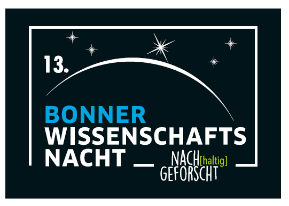 nach(haltig)geforscht12. - 13. Mai 2022, Treffpunkt: Infozelt Münsterplatz BonnAnmeldungBitte die Anmeldung vollständig ausgefüllt mailen an: gisela.nouvertne@bonn.deDie Berücksichtigung Ihrer Anmeldung erfolgt ausschließlich nach zeitlichem Eingang. Bitte beachten Sie, dass nur eine begrenzte Anzahl von geführten Terminen angeboten werden kann.Bitte Ihre E-Mail-Adresse für die Terminbestätigung oder weitere Rückfragen auf jeden Fall angeben.Bitte ausfüllen und ankreuzenName der Schule :Ort:Kontaktperson:Telefonnummer:Ggf. mobile Nummer:E-Mail-Adresse: Nummer des Themas:Jahrgangsstufe:Klassen-/Kursgröße:Fach:Wunschtermin:  Donnerstag, 12.5.  Donnerstag, 12.5.  Freitag, 13.5. Freitag, 13.5.Beginn der Führung  9 Uhr 10:30 Uhr 12 Uhr 13:30 UhrAlternativtermin: Donnerstag, 12.5. Donnerstag, 12.5. Freitag, 13.5. Freitag, 13.5.Beginn der Führung 9 Uhr 10:30 Uhr 12 Uhr 13:30 UhrWenn eine andere Uhrzeit gewünscht wird, dann bitte hier mitteilen: Wenn eine andere Uhrzeit gewünscht wird, dann bitte hier mitteilen: Wenn eine andere Uhrzeit gewünscht wird, dann bitte hier mitteilen: Wenn eine andere Uhrzeit gewünscht wird, dann bitte hier mitteilen: Wenn eine andere Uhrzeit gewünscht wird, dann bitte hier mitteilen: 